Уважаемые коллеги!16.11.2016 в Москве начались съемки режиссерского дебюта Александра Молочникова «МИФЫ О МОСКВЕ»Производство: «HYPE FILM», "ART PICTURES STUDIO"Продюсеры:  Илья Стюарт,  Фёдор Бондарчук, Дмитрий Рудовский, Мурад Османн, Юрий КозыревСо-продюсеры: Рената Пиотровски, Илья ДжинчарадзеКреативный продюсер: Ольга ХенкинаАвторы сценария: Александр Молочников, Ольга Хенкина, Елена ВанинаРежиссер-постановщик: Александр МолочниковОператор-постановщик: Леван Капанадзе Художник-постановщик: Сергей ЧобанКомпозитор:  Игорь ВдовинВ главных ролях: Янис Пападопулос, Фёдор Бондарчук, Сергей Безруков, Иван Ургант, Милош Бикович, Паулина Андреева, Ксения Раппопорт, Виктория Исакова,  Игорь Верник, Вадим Верник, Максим Суханов, Андрей Смоляков , Ирина Розанова, Надежда Маркина и др.Синопсис:   Комедия абсурда, сюжет которой вдохновлен легендами и мифами Древней Греции, а также  биографиями самых модных и востребованных персонажей московского светского Олимпа. Главный герой фильма – Грек – решает повторить путешествие Одиссея, но случайно заплывает не туда. Он обнаруживает себя в современной Москве, где знакомится с известными продюсерами, музыкантами, актерами и телеведущими. Жанр – комедия абсурдаСъемочный период – 16.11.2016 – 20.12.2016Релиз – осень 2017 годаФото с площадки - https://yadi.sk/d/-pwwJxQpyt9se (предоставлены HYPE FILM)PR-директор – Елена Слатина  -  lenaslatina@yandex.ru  +7 925 502 3525СОЗДАТЕЛИ О ФИЛЬМЕ: Александр Молочников, режиссер: “Когда мы готовились к запуску “Мифов о Москве”, мы все время чувствовали себя героями анекдота про самолет: “На борту нашего лайнера есть бассейн, боулинг, клуб, два борделя, четыре кинотеатра и оперный театр. Осталось только посмотреть, как это все взлетит…” Ну вот теперь и посмотрим,  как взлетит теперь наш проект. Я очень  благодарен тем артистам, которые согласились сниматься. Потому что каждая из ролей требует смелости и актерской отваги, иронии, чувства юмора и , прежде всего, самоиронии.  К счастью, выбранный нами жанр предполагает какую-то радость на съемках, иначе нет смысла. Я сделаю все возможное, чтобы эту радость обеспечить  - и артистам, и зрителям.”Илья Стюарт, продюсер Hype Production:  “В кино мне интересно ставить прежде всего на неожиданные режиссерские имена. Когда я увидел в МХТ спектакль Александра Молочникова “19.14”,  для меня стало очевидным, что нечеловеческую энергию этого режиссера необходимо перенести на экран. “Мифы о Москве” – сверхнеодинарная история и мы прошли долгий и неровный путь в поиске подхода к ней.  Мы очень рады нашему партнерству с компанией Art Pictures и благодарны Федору Бондарчуку и Дмитрию Рудовскому за то, что они разделили нашу веру в этот проект.  И, конечно, мы очень гордимся,  что к нам присоединился такой великолепный актерский состав – 14 выдающихся актеров,  которые  вместе с нами поверили в талант  молодого режиссера”. Фёдор Бондарчук, продюсер Art Pictures Studio, актер: «Мифы о Москве» - один из самых отвязных, безумных, наглых и   смешных сценариев, которые я когда-либо читал.  В нем столько свободы, драйва  и энергии,  что  для меня, как для актера, - это чистый восторг.  Тем более, что я играю пародию на самого себя, а это восторг вдвойне.  А как продюсер, я возлагаю на этот проект большие надежды,  потому что он, с одной стороны, совершенно авторский, ни на что не похожий, а с другой – абсолютно зрительский – яркий, со множеством звезд, музыкой и отличным юмором».   Янис Пападопулос, актер: «Все происходящее вокруг - будто новый мир. Я чувствую себя ребёнком, который потерялся в парке аттракционов и безумно этому рад. Конечно, мне страшно, но очень интересно и волнительно. Я жадно хватаюсь за любую возможность показать себя и все, на что я способен, уж очень я хочу стать полноценным членом русской команды. В общем, я счастлив!»БИОГРАФИИ СОЗДАТАЛЕЙ:Александр Молочников (режиссер-постановщик) – актер театра и кино, режиссер-постановщик в МХТ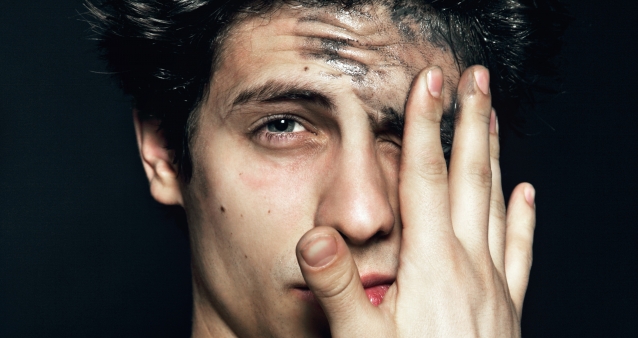 Род.  14 апреля  1992 года в Санкт-Петербурге. В 2008 окончил Аничков лицей.  В 2012 окончил РАТИ-ГИТИС (актерско-режиссерский курс Леонида Хейфеца). С 2012 – актер МХТ.  На сцене дебютировал в  спектакле «Каренин» в роли  Вронского (режиссер – В.Мейкшанс).  Сыграл на сцене Эдгара в «Новых страданиях юного В.» (постановка В.Бархатова), Августа Снодгарса  в «Пиквикском клубе» (постановка Е.Писарева), Алексея Буланова в «Лесе» (постановка К. Серебренникова) В 2014  стал лауреатом премии Олега Табакова за главную роль в спектакле «Удивительное  путешествие кролика Эдварда».  В 2015  снова получил премию Олега Табакова за  постановку спектакля «19.14»,  который стал одним из главных хитов МХТ.   В 2016 поставил в МХТ спектакль «Бунтари» - одна из самых заметный поставновок 2016 года.Роли в кино и сериалах: «Салам, Москва!» (2016),  «Пушкин» (2016), «Холодный фронт» (2016),  «Саранча» (2015),  «Паук»  (2015), «Схватка» (2014),  «Братья Ч» (2014), «Чемпионы» (2014),  «Друзья друзей» (2014), «Жить дальше» (2013),  «Студия 17»  (2013), «Каждый за себя» (2012)Илья Стюарт  - продюсер 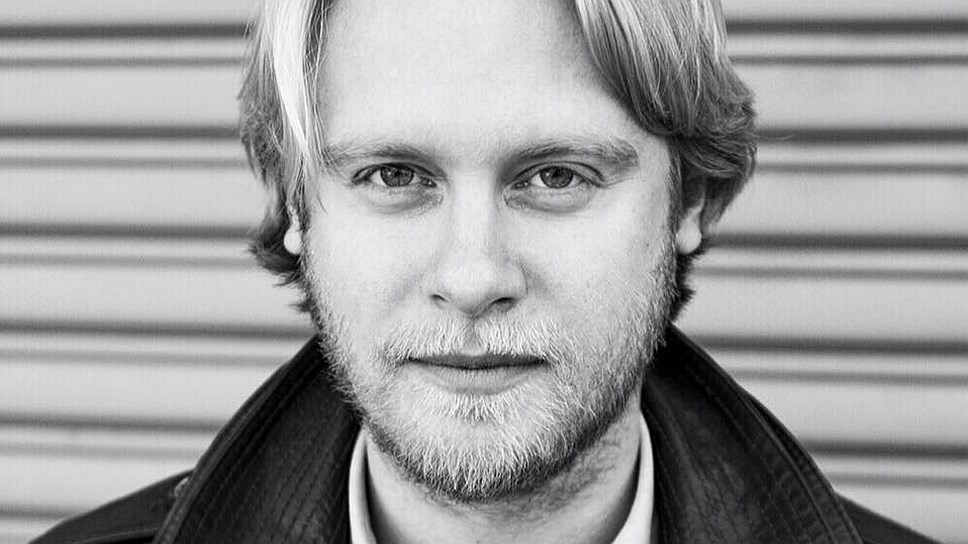 Родился в Москве 1987 г. Закончил швейцарский  Institut auf dem Rosenberg, а затем лондонский университет Goldsmiths University.Вернувшись в Москву, совместно с партнером Мурад Османном организовал компанию Hype Production, которая быстро стала заметным игроком на рынке рекламы -  производила рекламу для Nike, Google, Shell, Paypal и других крупных брендов, а также музыкальные ролики для российских артистов Therr Maitz, Timati, Мумий Тролль, Каста и Tim Aminov.Ролики Hype Production  неоднократно становились призерами “Каннских львов”, номинантами Camerimage и UK Music Video Awards.Первым полным метром стал “Холодный фронт”  -  режиссерский дебют кинокритика Романа . “Ученик” Кирилла Серебренникова  участвовал в официальной программе “Каннского фестиваля” “Особый взгляд” (Приз Франсуа Шале), попал в лонг-лист Европейской Киноакадемии, получил приз за режиссуру на “Кинотавре” и еще несколько наград международных и российских киносмотров. Следующие картины продюсера – “Осколки” – режиссерский дебют актрисы Алисы Хазановой, снятый на английском языке, и “Блокбастер” режиссера Романа Волобуева – выйдут в 2017 году.Фильмография:“Мифы о Москве” (производство, 2018), “Блокбастер”(2017),“Осколки”, реж. А.Хазанова (2017),“Ученик”, реж. К.Серебренников (2016),“Холодный фронт”, реж. Р.Волобуев (2015)Фёдор Бондарчук – продюсер, актер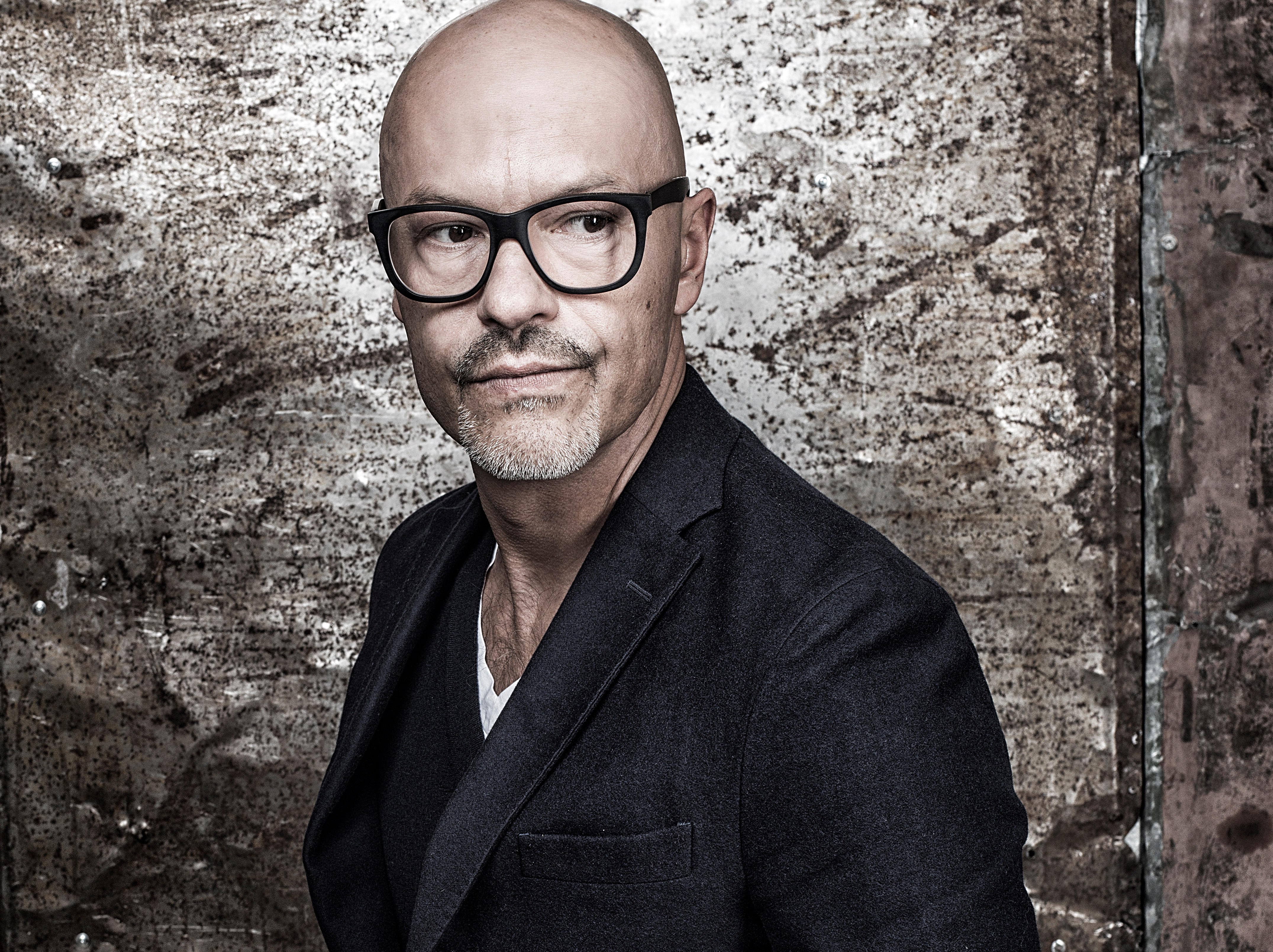 Родился 9 мая 1967 года в Москве, в семье режиссёра Сергея Фёдоровича Бондарчука и актрисы Ирины Константиновны Скобцевой. В 1992 году окончил режиссерский факультет ВГИКа (мастерская Озерова). Основатель и соучредитель кинокомпании Art Pictures Studio, председатель совета директоров Киностудии «Ленфильм». Режиссер двух наиболее успешных отечественных военных драм: картина «9 рота» (2005) о войне в Афганистане заработала в кинопрокате более $25 млн и была отмечена главными наградами национальных киноакадемий, «Сталинград» (2013) стал не только самым кассовым российским фильмом в истории, собрав в мировом кинопрокате более $67 млн, но и первым российским кинопроектом, демонстрировавшимся в IMAX-формате. На  счету актера Фёдора Бондарчука более 60 ролей в картинах самых разных жанров, а также известен как телеведущий. Лауреат премий ТЭФИ, Ника, Золотой Орел и других.Избранная фильмография:  Режиссер: «Притяжение» (2017), «Сталинград» (2013) – премия «Золотой орел», премия «Ника», «Обитаемый остров: схватка» (2009), «Обитаемый остров» (2008), «9 рота» (2005)Актер: «Дед Мороз. Битва магов» (2016), «Воин» (2015), «Призрак» (2015),  «Подарок с характером» (2015), «Чудотворец» (2014, «Шпион» (2012), «Белая гвардия» (2011), «Два дня» (2011), «ПираМММида» (2011), «Про любоffь» (2010), «Обитаемый остров: схватка» (2009), «Обитаемый остров» (2008),  «Адмиралъ» (2008), «Тиски» (2007), «Я остаюсь» (2007), «9 Рота» (2005), «Статский советник» (2005), «От 180 и выше» (2005), «Свои» (2004),   «В движении» (2002), «Кино про кино» (2001),  «Даун-Хаус» (2001),   «8,5 долларов» (1999), «Сталинград» (1989)Продюсер: «Лёд» (2017) режиссер Олег Трофим, «Дама Пик» (2016)  режиссер Павел Лунгин,  «Хороший мальчик» (2016) режиссер Оксана Карас, «Воин» (2015) режиссер Андрей Андрианов, «Духless-2» (2015) режиссер Роман Прыгунов, «Да и Да» (2013) режиссер Валерия Гай Германика, «Духless» (2012) режиссер Роман Прыгунов, «Два дня» (2011)  режиссер Авдотья Смирнова, «Фобос: клуб страха» (2010) режиссер Олег Асадулин, «ЖАRA» (2006) режиссер Резо Гигинеишвили,  «В движении» (2002), режиссер Филипп Янковский. Янис Пападопулос, исполнитель главной роли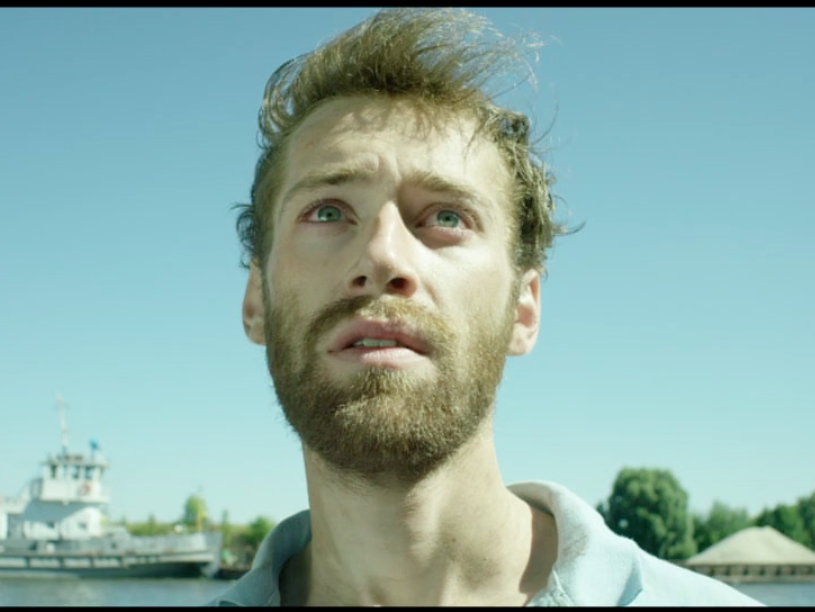 Родился в Салониках в 1989 году. Переехал в Афины в 2007, чтобы начать учебу в греческой национальной школе драмы. Во время учебы и после нее работал в кино и театре. Член театральной команды “Курск”. Среди театральных работ: роли в спектаклях “Сирано де бержерак”, “Электро”, “Войцек”, “Геркуле́с в безу́мье”. В кино дебютировал  в 2009 в короткометражке «Mesecina». В 2012 снялся в фильме “Мальчик, который ест птичий корм”, который был представлен на 70 кинофестивалях по всему миру. За роль в этой картине Янис получил награды в номинации “Лучший актер” на фестивалях в Карловых Варах, Севилье, Салониках, Афинах, а также приз от греческой киноакадемии.Среди его работ в кино – «Тринадцать с половиной» (2010), «Сбежавший день» (2013) и др.   В 2013 году снялся в картине Ричарда Линклейтера «Перед полуночью» (2013). «Мифы о Москве» -  первая главная роль Яниса в кино,  а также его дебют в российском кино и первый приезд в Россию.  Свою главную роль в картине Янис играет на русском языке.